Thema: Bücher- Gutenberg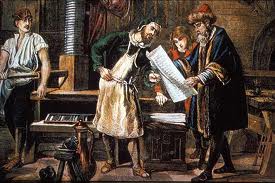 1; Aufgabe: eine Wortwolke machenWebsite 1 : www.wordle.netKlicke auf  "Create your own"Gib 3x deinen Vornamen einGib 15 (oder mehr) Wörter ein, die dein Leben beschreiben      > Es geht um Sachen, die wichtig sind in deinem Leben!
	    > Nicht nur Namen, auch deutsche Wörter benutzen!
         z.B. Hobbys, Idole, populärstes Urlaubsland, Charaktereigenschaften, …Ein Wort erscheint größer, wenn du es 2x oder 3x eingibstmehrere Wörter zusammenhalten: verbinden mit ~ 
Fertig? Bewahre deine Wortliste (z.B. in einem Word-Dokument) !!!!
Klicke auf "GO"Klicke auf "Randomize" bis das Resultat dir gefällt
ODER benutze "Font", "Layout" und "Color"Zufrieden mit dem Resultat? > "Save to Gallery"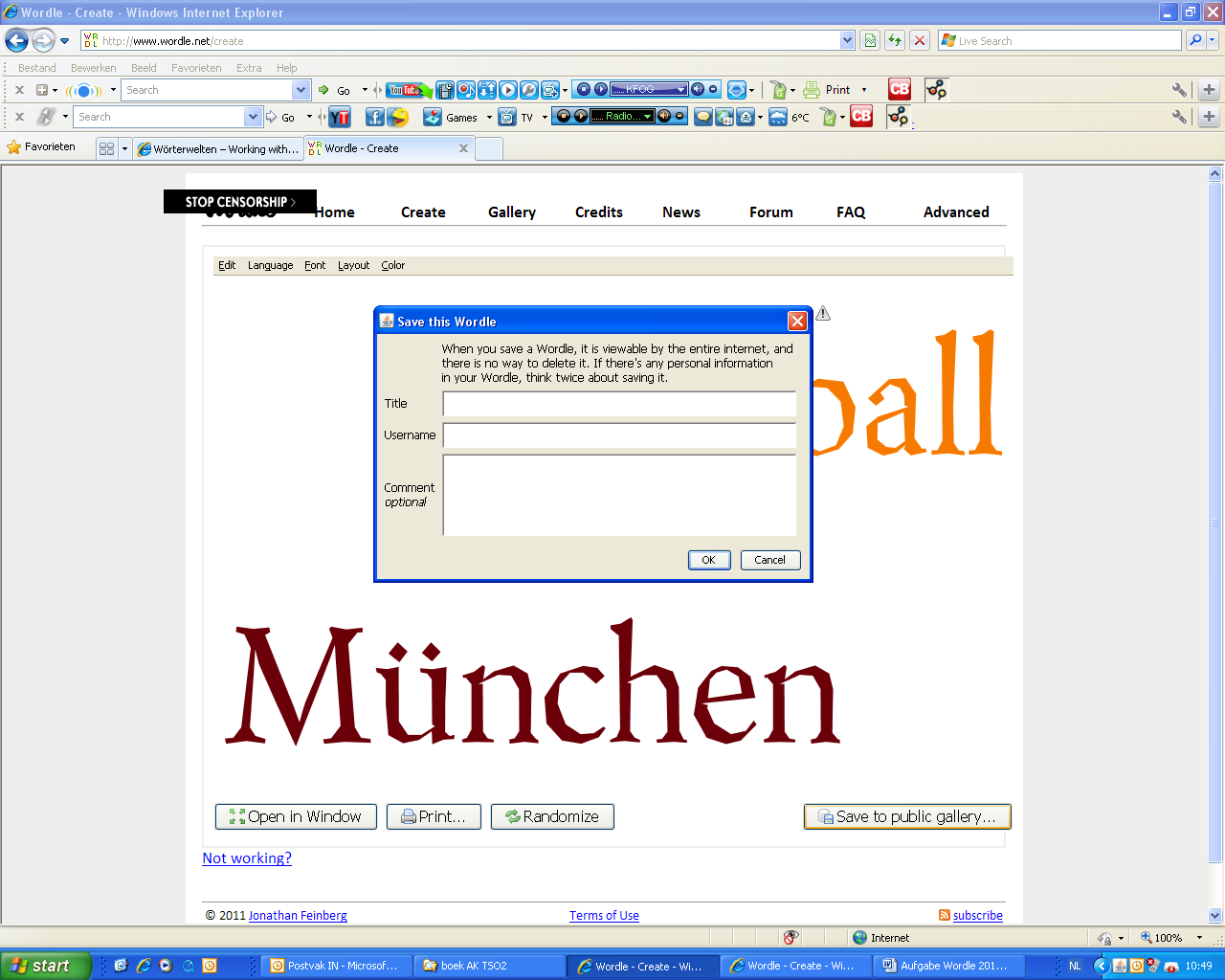 
                                                                                                      >     Title = dein Vorname
       Username = dein Vorname + NachnameOben steht die URL-Adresse von deinem Wordle.Sie soll so aussehen: Z.B. http://www.wordle.net/show/wrdl/6239447/KatrinaShow und der Vorname soll da sein. Dann ist das die richtige Adresse. Bewahre sie in einem Word-Dokument und schicke per Email deiner Lehrerin!!!) 